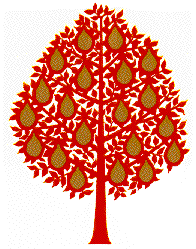 Termly Topic LadderTopic titleHere we areHere we areSubject/ curriculum areaFirst half termSecond half termEnglishTexts/ genresFocus author: Oliver JeffersNon-chronological reports 2 - making notes, revising features, creating factfile on AustraliaProblem-solving story 2 - based on one of Oliver Jeffers books, retell then rewrite with changes a 4-part storyPhonics – recap phase 5 alternative graphemes, alien wordsSpelling – common exception words.Handwriting – continue joining some digraphs, consistency of size and spacingRecounts 2 – half term, walk/ event, using time wordsInstructions 2 – using imperatives (making puppet, instructions for new year 1s etc.)Prefixes and suffixesSpelling common exception words.Handwriting – continue joining some digraphs, identifying letters that join horizontally.Vocabulary extension – choosing the best word, learning meanings of new words.MathsWhite Rose areasRecap on areas and skills covered remotely, especially 4 operationsFractions - halves and quarters of shapes and quantities, understanding them as equal parts of a whole Place value to 100 - sequencing using tens and ones.Recap on areas covered remotely, especially 4 operationsMoney – recognising coinsTime - to the hour and half hourWeighing - heavier, lighter, comparing different weightsCapacity – full and emptyScience Plants: structure and identification - identifying parts of flowering and their roles, seeds, bulbs and trees, evergreen and deciduous, observing growth in different conditions to establish what plants need to germinate and grow well.Human body - identifying key internal organs and their roles: skeleton, heart, lungs, brainWorking scientifically to ask and find answers to questions.Computing Graphs - reading and creating pictograms and bar charts using different online programs.E-safety – how to respond to pop ups and what to do if concerned.Word/ keyboard use - changing size, colour and font.E-safety - knowing what information not to share and what to do if concerned.Logging on and off, saving word, shutting down, printing.Humanities History/ GeographyContrasting location – AustraliaLocating on a map, making observations about similarities and differencesPhysical featuresFamous person (Edward Jenner, smallpox vaccine)Life at the timeWhy he is rememberedOther famous people the timeTimeline CreativeArt/DTArt: Printing – printing with plants and pictures of plants Repeating patternsVegetable cutsPress printsDT: textiles - glove puppet Investigate puppetsDesignLearn skillsMake puppet and evaluatePEAthletics – running, jumping and throwing effectivelyBall skills 2 – teamwork, hitting ball, gathering ballSwimming – water safetySwimming on front and back MusicInstruments, symbols and soundsTimbre, tempo and dynamicsRE/PSHESpecial ways of living and BuddhismHealth and well-beingSpecial places and IslamOur own special placesHealth and well-being